INSTRUKCJA DODAWANIA PUNKTÓW NA MAPACH GOOGLE:ZALOGUJ SIĘ NA KONTO GOOGLEOTWÓRZ PRZESŁANY LINK: https://www.google.com/maps/d/edit?mid=1IoCbYB2GlLIZwJa1o6CF-qgvlmru26g&ll=50.0397058867706%2C19.94738325593325&z=17 .WYŚWIETLI SIĘ WÓWCZAS PASEK EDYCJI (ZAZNACZONY KOLOREM RÓŻOWYM) ORAZ DWIE WARSTWY (ZAZNACZONE KOLOREM ZIELONYM):Nowe lokalizacje - utworzenie przestrzeni przyjaznych psomPropozycje w zakresie doposażenia i przeprowadzenia prac remontowych na istniejących wybiegach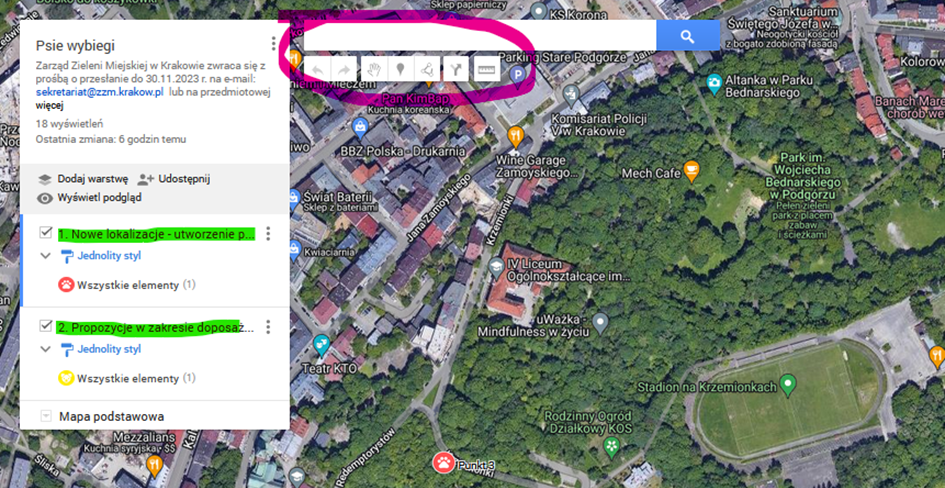 CHCĄC DODAĆ NOWY OBIEKT NALEŻY W PIERWSZEJ KOLEJNOŚCI KLIKNĄĆ WYBRANĄ WARSTWĘ A NASTĘPNIE POPRZEZ WYBRANIE :-   „DODAJ ZNACZNIK” ZAZNACZYĆ LOKALIZACJĘ OBIEKTU 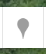 -  „RYSUJ LINIĘ” WYZNACZYĆ ZAKRES OBSZAROWY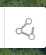 KAŻDY PUNKT NALEŻY NAZWAĆ: NUMER I NAZWA DZIELNICY, NAZWA ULICY / PARKU (KOLOR ZIELONY). DODATKOWO MOŻE ZOSTAĆ DODANY OPIS W ZAKRESIE OCZEKIWANYCH DZIAŁAŃ (KOLOR ŻÓŁTY).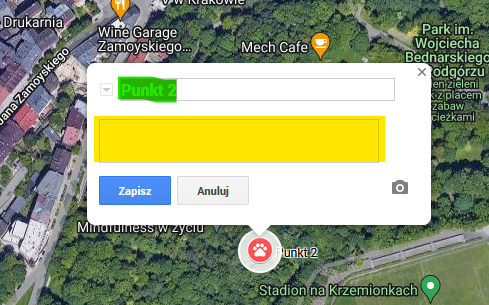 SPRAWDŹ CZY OBIEKT JEST NA WŁAŚCIWEJ WARSTWIE.PUNKT / OBSZAR OBIEKTU ZAPISUJE SIĘ AUTOMATYCZNIE.